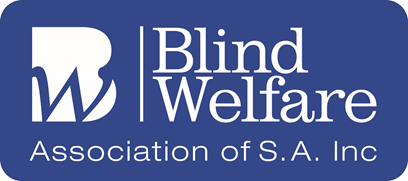 Social Activities  TERM 3 2018 Part 2Each Social Centre Attendance incurs a $3.00 FeeMorning and Afternoon This fee contributes to keeping the Centre running.(Cleaning, Utility Costs, Transport, Catering Supplies & More)Lunches available at Social Centre activitiesFrom $4.00AUGUST Week 6Monday 27th  Cappuccino, Cake & Chat 10.30 – 12.00  $2.00 + $3.00 Attendance Social Group 12.00 – 3.00Alfresco Lunch & Bocci $3.00 AttendanceTuesday 28th  Local Lunch 10.30 – 2.00Grand NorthWednesday 29thChat ‘n’ Craft 10.00 – 1.00 Thursday 30thSocial Group 10.30 – 2.30 Home Made Pasta Lunch$10.00 +$3.00 AttendanceFriday 31stChat ‘n’ Craft 10.00 – 1.00Walking Group 10.30 – 12.00 Crosswords with RaySEPTEMBER WEEK 7Monday 3rd Cappuccino, Cake & Chat 10.30 – 12.00$2.00 + $3.00 Attendance Social Group 12.00 – 3.00 Quiz Mania - $3.00 AttendanceTuesday 4thSinging Group 10.30 – 1.00Wednesday 5thChat ‘n’ Craft 10.00 – 1.00Thursday 6th  Social Group 10.00 – 2.30Clovercrest Hotel3 course meal - $14.90Friday 7thChat ‘n’ Craft 10.00 – 1.00 Crosswords with RayCooking Demo - 10.30Bingo 1.00 – 2.00WEEK 8Monday 10thCappuccino, Cake & Chat 10.30 – 12.00$2.00 + $3.00 Attendance Social Group 12.00 – 3.00 Animal Capers - 1.00 - $3.00 AttendanceTuesday 11thExtreme WalkingMorialta Falls & Picnic lunch - $8.00Pick up on the Way starting at 9.00Wednesday 12th  Chat ‘n’ Craft 10.00 – 1.00 Tech Corner 10.30 – 12.00Thursday 13thSocial Group 10.30 – 2.30 Show Day $10.00 +$3.00 AttendanceFriday 14thChat ‘n’ Craft 10.00 – 1.00 Crosswords with RayWalking Group 10.30 – 12.00WEEK 9Monday 17th  Cappuccino, Cake & Chat 10.30 – 12.00$2.00 + $3.00 Attendance Social Group 12.00 – 3.00 TBA - $3.00 AttendanceTuesday	 18th Singing Group - 10.30 – 1.00Wednesday 19th Chat ‘n’ Craft 10.00 – 1.00 Thursday 20th Social Group 10.00 – 2.3010 Pin Bowling & Lunch at the Bowling CentreFriday 21stChat ‘n’ Craft 10.00 – 1.00 Crosswords with RayIngle Farm Shopping 10.30 – 12.00Bingo 1.00 – 2.00WEEK 10Monday 24th  Cappuccino, Cake & Chat 10.30 – 12.00$2.00 + $3.00 Attendance Social Group 12.00 – 3.00 - $3.00 AttendanceGuess the Guest Entertainers 1.00 – 2.00Tuesday	 25th  Local Lunch 10.30 – 2.00Charminar Indian RestaurantLunch specials start at $9.90 Wednesday 26th  Chat ‘n’ Craft 10.00 – 1.00 Thursday 27thSocial Group 10.30 – 2.30 World Heart DayHealthy Heart Lunch $10.00 + $3.00 AttFriday 28thChat ‘n’ Craft 10.00 – 1.00 Crosswords with RayWalking Group 10.30 – 12.00Centre closed for School HolidaysFrom 1st October until Monday 15th October